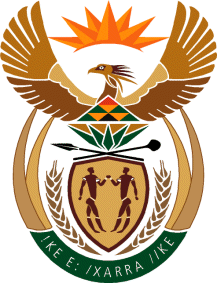 Ministry v Employment &LabourRepublic of South AfricaPrivate Bag X499, PRETORIA, 0001. Laboria House 215 Schoeman Street, PRETORA Tel: (012) 392 9620 Fax: 012 320 1942Private Bag X9090, CAPE TOWN, 8000. 120 Plein Street, 12th Floor, CAPE TOWN Tel: (021) 466 7160 Fax 021 432 2830www.labour.gov.zaNATIONAL ASSEMBLYWRITTEN REPLYQUESTION NUMBER: 2282[NW2856E]2282.	Ms C N Mkhonto (EFF) to ask the Minister of Employment and Labour:(1)	On what legal provisions does his department rely to allow the involvement of third parties in the Compensation Fund claims process;(2)	whether he has found that the involvement of third parties in the Compensation Fund claims process leads to irregularities and/or inefficiencies; if not, why are they identified as part of the challenge; if so, what are the relevant details?											NW2856EREPLY:1: These is no legal provision that allows or prohibits the involvement of third parties. 2: Yes, this createchallenges in the processing of claims. Claims processing is often delayed due to outstanding information required while medical service providers are paid and the injured workers remain unpaid as the Fund is unable to finalise the claims due to the outstanding claims information. 